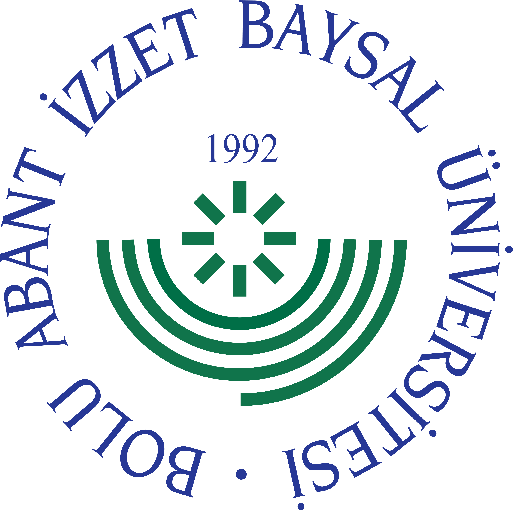 
     GÖREV YETKİ VE SORUMLULUK
FORMU    Bu formda açıklanan görev tanımını okudum. Görevimi burada belirtilen şekilde yerine getirmeyi kabul ediyorum.           ONAYLAYANDoküman NoGT - 009İlk Yayın TarihiBaskı NoRevizyon No/TarihBirimiGenel SekreterlikGörev UnvanıGenel Sekreter YardımcısıBağlı Olduğu YöneticiGenel SekreterYerine Vekalet Edecek KişiGenel Sekreter YardımcısıGörev, Yetki ve SorumluluklarBolu Abant İzzet Baysal Üniversitesi üst yönetimi tarafından ve ilgili mevzuat gereğince belirlenmiş amaç, hedef, strateji ve ilkeler doğrultusunda, yönetimi altındaki faaliyetlerin yürütülmesi ile ilgili plan ve programları tespit ederek üst yönetimin onayına sunmak, uygulamaları izlemek ve oluşabilecek sapmalar konusunda gerekli önlemleri almak. Üniversite idari teşkilatında bulunan birimlerin faaliyetlerinin düzenlenmesini, denetlenmesini ve faaliyetlerin sağlıklı bir şekilde yürütülmesini koordine etmek ve denetlemek. Daire Başkanları ile periyodik toplantılar yapmak ve görüş alışverişinde bulunmak. Üniversite idari teşkilatında görevlendirilecek idari personel hakkında Rektöre öneride bulunmak, belirlenen amaç ve hedeflere ulaşılabilmesi için idari görevleri yerine getirecek yeterli kadroyu kurmak. ÜBYS (Üniversite Bilgi Yönetim Sistemi) üzerinden gelen yazışmaları parafe etmek. Rektörlüğün protokol, ziyaret ve tören işlerinin düzenlenmesi görevlerinin yerine getirilmesinde Genel Sekretere yardımcı olmak. Üniversitenin çalışma ilke ve düzenini bağlı bölümlerine açıklamak, organizasyonu tanıtmak, ilgili mevzuat, görev, sorumluluk ve yetki dağılımı konularında bilgi vermek. Faaliyetlerin uygun şekilde yürütülmesi için gerekli idari personel ihtiyacını nitelik ve nicelik olarak belirlemek, temini konusunda girişimlerde bulunmak. Birden fazla birimi ilgilendiren ortak faaliyetlerin gerçekleştirilmesinde yardımlaşma, iş birliği ve koordinasyonu sağlamak, sonuçları izlemek ve değerlendirmek. Üst yönetim tarafından belirlenen şekil ve talimatlara uygun olarak Üniversiteyi yurt içi ve dışında temsil etmek, bu kapsamda verilen görevleri yerine getirmek. Üst yönetim tarafından görevlendirildiği komisyon, komite vb. çalışma gruplarında yer almak ve üzerine düşen görevleri yerine getirmek. Görevlendirilmesi halinde diğer üst yöneticilere vekâlet etmek. Kanun, tüzük, yönetmelikler çerçevesinde Yönetim Kurulu, Senato, Rektörün vereceği diğer görevleri yerine getirmek. Görevi ile ilgili süreçleri Üniversitemiz Kalite Politikası ve Kalite Yönetim Sistemi çerçevesinde, kalite hedefleri ve prosedürlerine uygun olarak yürütmek, Bağlı bulunduğu yönetici veya üst yöneticilerin, görev alanı ile ilgili vereceği diğer işleri iş sağlığı ve güvenliği kurallarına uygun olarak yapmak, Genel Sekreter Yardımcısı, yukarıda yazılı olan bütün bu görevleri kanunlara ve yönetmeliklere uygun olarak yerine getirirken Genel Sekretere karşı sorumludur.UnvanıTarihAdı SoyadıİmzaUnvanıTarihAdı Soyadıİmza